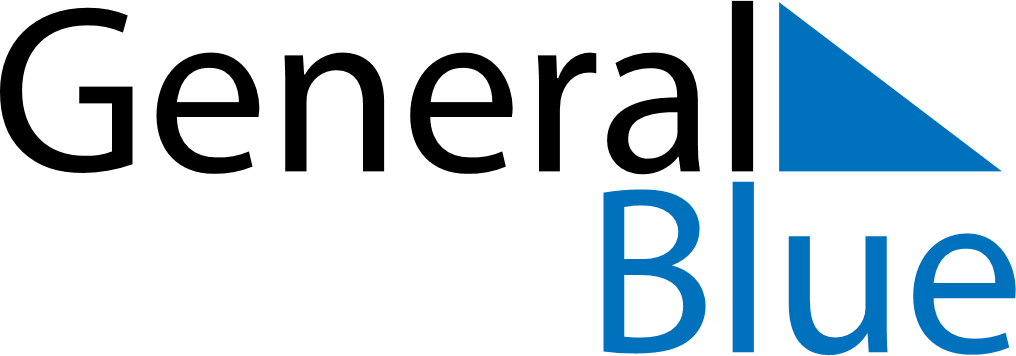 May 2026May 2026May 2026VietnamVietnamMONTUEWEDTHUFRISATSUN123Labour Day45678910Dien Bien Phu Victory Day1112131415161718192021222324President Ho Chi Minh’s Birthday25262728293031Buddha’s Birthday